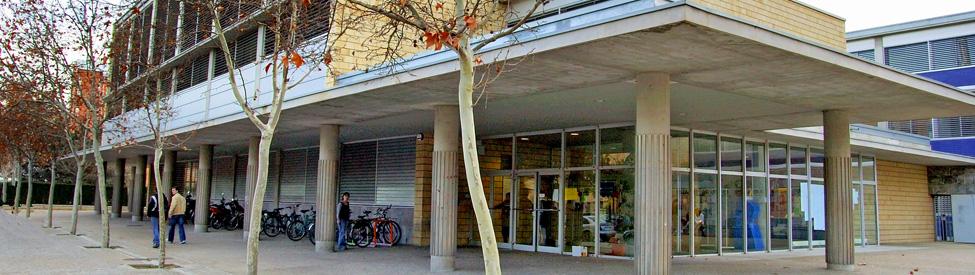 Orden del Acto AcadémicoViernes, 4 de mayo de 2018 - 12.00 horas Aula Magna de la Facultad de Ciencias Sociales y del TrabajoApertura de la sesiónPremios Extraordinarios Fin de Carrera correspondientes al curso 2016-2017 de estudiantes de Grado y de Máster:Grado en Relaciones Laborales y Recursos HumanosDña. Ana Catalán GilD. Sergio Montesa LópezGrado en Trabajo Social:Dña. Irene Escobedo MuguerzaDña. Inés García VelillaMáster Universitario en Relaciones de Género:Dña. Leticia Ceamanos GimenoMención Especial Trabajos Fin de Grado. Promoción 2013/17:Grado en Relaciones Laborales y Recursos HumanosDña. María Inmaculada Cebrián CancelaDña. Carmen Tejedor TorresDña. Marta Ferrer SerranoGrado en Trabajo SocialDña. Inés Escobedo MuguerzaPremios de los Colegios Profesionales a Trabajos Fin de Grado. Promoción 2013/17:Colegio Profesional de Trabajadores Sociales de Aragón:1er. Premio: Dña. Georgina Barbero Mauri2º Premio: D. Adrián Gallart Perales2º Premio: Dña. Inés García VelillaColegio Oficial de Graduados Sociales de Aragón:Premio Mejor Trabajo Generalista: Dña. Marta Mellado PinillaReconocimiento al Mérito Deportivo:Dña. Erika Torner Conejos. Medalla de Oro en 5.000 m en los Campeonatos de España Universitarios de Atletismo (Abril 2018), disputados en Andújar (Jaén)Reconocimiento a Profesorado jubilado (2016/2017):Dña. Maite Solas PicoReconocimiento a las Asociaciones de Mujeres, por su trabajo en la Visibilidad de la discriminación de la Mujer y contra la Violencia de Género: Amparo Puch Somos Más Intervención de la Sra. Decana, Dª Ruth Vallejo da CostaIntervención de la Directora del Instituto Aragonés de la Mujer, Dña. Natalia SalvoIntervención del Justicia de Aragón, D. Ángel DoladoIntervención del Sr. Rector Mgfco., D. José Antonio Mayoral MurilloAperitivo